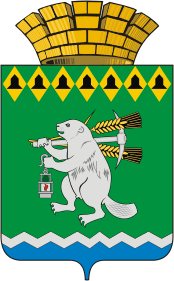 Администрация Артемовского городского округа ПОСТАНОВЛЕНИЕот   .12.2021	№     -ПАО мерах по обеспечению общественного порядка при проведении на территории Артемовского городского округа мероприятий с массовым пребыванием людей во время Рождественских праздников В целях обеспечения безопасности граждан и общественного порядка при проведении мероприятий с массовым пребыванием людей во время Новогодних и Рождественских праздников, принимая во внимание письмо Министерства агропромышленного комплекса и потребительского рынка Свердловской области от 28.12.2021 № 06-01-8/13771, во исполнение п. 5 протокола оперативного совещания при заместителе главы Артемовского городского округа от 08.12.2021 № 2, руководствуясь статьями 30, 31 Устава Артемовского городского округа, ПОСТАНОВЛЯЮ:1. Утвердить перечень мероприятий с массовым пребыванием людей во время проведения Рождественских праздников на территории города Артемовского (Приложение).2. Определить границы территорий, прилегающих к местам проведения массовых мероприятий, на которых в соответствии со статьёй 5-1 Закона Свердловской области от 29.10.2013 № 103-ОЗ «О регулировании отдельных отношений в сфере розничной продажи алкогольной продукции и ограничения ее потребления на территории Свердловской области», ограничена реализация алкогольной продукции 08 января 2022 года с 12.00 до 20.30 часов в радиусе 130 метров от места проведения  мероприятий с массовым пребыванием людей во время проведения Рождественских праздников на территории города Артемовского, указанного в приложении.3. Постановление опубликовать в газете «Артемовский рабочий», разместить на Официальном портале правовой информации Артемовского городского округа (www.артемовский-право.рф) и официальном сайте Артемовского городского округа в информационно-телекоммуникационной сети «Интернет».4. Контроль за исполнением постановления возложить на первого заместителя   главы   Администрации   Артемовского   городского  округа  Черемных Н.А.Глава Артемовского городского округа			          	           К.М. Трофимов